Sayın İşyeri Yetkilisi,İşyerinizde staj süresini tamamlayan öğrencinin edindiği bilgi, beceri ve stajdan yararlanma derecesini değerlendirebilmek için aşağıdaki tabloyu özenle doldurmanızı rica ederiz.   Not: Staj Değerlendirme Formu, öğrencinin stajı bittikten sonra 2 (iki) nüsha doldurulur. Bir nüsha, kapalı zarf içinde Bölüm Staj Komisyonu’na verilmek üzere stajyer öğrenciye teslim edilir veya zarf içerisinde posta ile bölüm başkanlığına gönderilir.									               …../…./20.…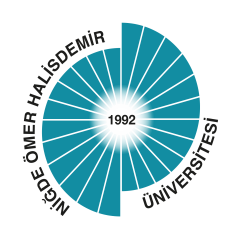 T.C.
NİĞDE ÖMER HALİSDEMİR ÜNİVERSİTESİ
GÜZEL SANATLAR FAKÜLTESİStaj Değerlendirme FormuÖğrencinin Adı SoyadıBu alana fotoğraf yapıştırılacaktır.Bu alana fotoğraf yapıştırılacaktır.BölümüBu alana fotoğraf yapıştırılacaktır.Bu alana fotoğraf yapıştırılacaktır.Öğrenci NumarasıBu alana fotoğraf yapıştırılacaktır.Bu alana fotoğraf yapıştırılacaktır.Staj AdıBu alana fotoğraf yapıştırılacaktır.Bu alana fotoğraf yapıştırılacaktır.Stajın Dönemi 1. Staj                         2. Staj 1. Staj                         2. Staj 1. Staj                         2. Staj 1. Staj                         2. StajBu alana fotoğraf yapıştırılacaktır.Bu alana fotoğraf yapıştırılacaktır.Staj Yapılan Kurumun AdıBu alana fotoğraf yapıştırılacaktır.Bu alana fotoğraf yapıştırılacaktır.Staj Başlama –Bitiş TarihiÇalışmadığı GünlerDEĞERLENDİRME ( Uygun sütunu işaretleyiniz.) DEĞERLENDİRME ( Uygun sütunu işaretleyiniz.) DEĞERLENDİRME ( Uygun sütunu işaretleyiniz.) DEĞERLENDİRME ( Uygun sütunu işaretleyiniz.) DEĞERLENDİRME ( Uygun sütunu işaretleyiniz.) DEĞERLENDİRME ( Uygun sütunu işaretleyiniz.) DEĞERLENDİRME ( Uygun sütunu işaretleyiniz.) ÖzelliklerÇok İyi(A)İyi(B)Orta(C)Yeterli (D) Yeterli (D) Yetersiz(E)İşe İlgisiİşin TamamlanmasıAlet Teçhizat Kullanma YeteneğiAlgılama GücüÇalışma Hızı / Zamanı Verimli KullanmaUygun ve Yeteri Kadar Malzeme KullanmaProblem Çözebilme İletişim Kurma Kurallara Uyma Grup Çalışmasına YatkınlıkKendisini Geliştirme İsteğiONAYONAYONAYONAYÇalışmayı Kontrol Eden İşyeri Yöneticisinin Adı, Soyadı, İmzası ve İşyerinin Kaşesi/MührüÇalışmayı Kontrol Eden İşyeri Yöneticisinin Adı, Soyadı, İmzası ve İşyerinin Kaşesi/MührüSonuç ve Onay(Bu kısım Bölüm Staj Komisyonu tarafından doldurulacaktır.)Sonuç ve Onay(Bu kısım Bölüm Staj Komisyonu tarafından doldurulacaktır.)